ONLINE APPENDIXEconomic Inequality, Immigrants, and Selective Solidarity: From Perceived Lack of Opportunity to Ingroup FavoritismObservational analysisBelow I report the full specifications (Table A1) of the models presented in Table 1 in the paper and the robustness checks with country fixed effects (Table A2). Before showing the full models, I offer a more detailed description of the controls. Compared to Table 1 in the paper, as a further robustness check, I split model 2 and 5 in Table 1 into two separate models (models A2 and A3 and A6 and A7 in the table 1 below, respectively). As I explain below, models A2 and A6 include only socio-demographic controls and feelings of economic security. Models A3 and A7 – which correspond to models 2 and 5 in the main paper – also reports attitudinal controls.The main variable of interest is the Gini coefficient, which is measured at the regional level. The Gini coefficients range from 0.22 to 0.43. The median and the mean values are 0.33. The standard deviation is 0.033.The region of Cantabria in Spain has the lowest Gini coefficient in the entire sample, while the region of Mid West in Ireland has the highest value.Independent variables: ControlsIndividual levelModels A1 and A5 include basic socio-demographic controls: Income: The variable contains 10 categories, each of which corresponds to a decile in the income distribution. A measure that relies on deciles, rather than actual values of income, offers two advantages. First, it makes data comparable across countries. Indeed, 10,000 euro have a different value in Switzerland or Portugal. A measure based on deciles overcomes this shortcoming because a category of 1 corresponds to the lowest decile in the country in which the respondent resides, regardless of different costs of living. Second, this measures allows me to consider relative income by providing information to infer the position of the respondent in the income distribution. We know, for instance, that respondents with a value of 4 are always below the median income in their country. Gender: The variable “Female” is equal to 1 for women and 0 for men. Age: Measures the age of respondents in years. Education: The variable, which ranges from 0 to 4, measures the highest level of education attained by the respondent. Compared to variables that simply count the total years of education, the categories of this variable are harmonized and comparable across countries. Political ideology: I control for respondents’ general political preferences, since right-wing individuals are expected to be less supportive of both redistribution and assistance for immigrants. The variable “Right” ranges from 0 (left) to 10 (right). Union membership: I control for whether the respondent is, or has been, a union member, since such a membership is likely positively correlated with support for redistribution. In model 5 measuring support for immigrants, I also control for citizenship, which is equal to 1 for respondents who are citizens of the country in which they reside. One can expect non-citizens to be more supportive of assistance to immigrants, since they have direct personal material interests at stake.Models A2 and A6 include additional socio-demographic controls and an indicator of perceived economic security: Religiosity: This 11-category variable is equal to 0 for respondents who are “not at all” religious and 10 for those who are “very” religious. Household size: The variable controls for the number of individuals living in the household and ranges from 1 to 7. Unemployment status: It controls for respondents’ current working situation and is equal to 1 for those who are unemployed. Unemployed individuals likely have a direct material interest in supporting redistribution. Economic security: While one’s income position is directly related to the benefits and costs of redistribution, individuals with similar income may have different evaluations of their economic conditions. Recent work has shown that economic insecurity is related to welfare attitudes (Ford 2015). For this reason, I include a variable that measures a personal assessment of whether one’s own economic means are adequate to live comfortably. Model A3 and A7 include perceptions of one’ socio-economic surroundings and attitudinal variables: Perceived number of poor and perceived number of immigrants: These items, which control for the perceived number of individuals who can potentially benefit from economic support, are at the same time measures of perceived spread of neediness and possible costs of assistance. Model A3 also includes: Attitudes toward inequality: This variable measures to what extent respondents agree that differences in income should be small for a society to be fair (higher values indicate stronger agreement). This is arguably a strong robustness test, since we expect concerns about distributive justice to be closely correlated with support for redistribution and willingness to help those at the bottom of society. Feelings of poor undeservingness. This item asks respondents whether they agree that low-income individuals get less benefits than what they are entitled to. Higher values indicate more negative feelings.Model A7 introduces additional controls: Two controls measure attitudes toward immigration, because these attitudinal positions likely affect willingness to help immigrants. These two indicators measure opinions about the impact of immigrants on the economy and the cultural life of the country, respectively. Perceptions of immigrant deservingness: this control is operationalized by an item measuring respondents’ opinion about whether immigrants contribute to society more than what they receive, or vice versa. This item follow Petersen’s (2012) operationalization of deservingness, in which the fundamental distinction is between reciprocators (i.e. individuals who contribute to society) and cheaters (i.e. individuals who free ride). Higher values correspond to the belief that immigrants are underserving. Regional levelIn addition to economic inequality, all of the models present four regional controls that are obtained from Eurostat: Average GDP per capita: This item is measured at current prices in US Dollars and controls for average levels of wealth in society. Unemployment rate: The variable measures unemployment rate by all ages. As a measure of economic hardship, unemployment rate can potentially affect support for redistribution and attitudes toward outgroups. Share of foreigners: This variable provides a measure of immigrant and ethnic heterogeneity. Previous studies have shown that ethnic heterogeneity is related to welfare provision and support for redistribution (Alesina and Glaeser 2004, Finseraas 2009). Regarding support for immigrants, this variable also controls for a possible exposure effect. Its predicted direction is not clear, since previous work has yielded mixed results (e.g. Luttmer 2001, Fox 2004). Population density: This macro-economic variable controls for the fact that individuals who live in high-density, mostly urban areas may exhibit different preferences (Cho et al. 2006).National levelFinally, model A4 and A8 include four additional contextual indicators at the national level: average GDP per capita, social expenditure, unemployment rate, and percentage of foreigners living in the country. These indicators control for common trends that may affect individuals living in the same country and that may be emphasized by national media. Specifically, controlling for current levels of social expenditure is important because the type of welfare state influences opinions about the role of the state in society (Korpi 1980), which could be correlated with support for redistribution.Table A1 – Welfare support for people in need and immigrants: Full specificationsTable A2: Welfare support for people in need and immigrants: Country fixed effects Observational analysis: Additional robustness checksTable A3: Welfare support for immigrants including additional socio-economic perceptions and attitudinal positions (inequality evaluations and deservingness of the poor)Table A4: Welfare support for people in need and immigrants controlling for the redistributive effect of the welfare stateThese models include a control for the redistributive effect of the welfare state. The variable – labeled “Redistr.WS” in the table below – is obtained by subtracting the Gini coefficient after taxes and transfers from the Gini coefficient before taxes and transfers for each country in the total population. This variable, therefore, captures the difference in income inequality before and after taxes and transfers. Data come from the OECD Social Expenditure Database.Figure A1 – Subnational inequality (measured by Gini coefficients at the regional level) Survey experimentThe survey is based on a nationally representative sample of the population of Italian residents according to census data for gender, age, and location of residence. The survey value for income also closely resembles the national average value. The average household income in Italy in 2015 was 23,443 € and the average income among survey respondents is 6.89 (where category 6 equals 20,000-25,000 €). Before running the survey experiment, I conducted two pilot studies. I ran the first pilot study on Amazon MTurk in August 2016 with 200 American respondents. The second pilot study was run in November 2016 with a nationally representative sample of 120 Italian respondents and was administered by the survey company Cint.Group covariates The table below show the mean values (or proportions) for the main controls across the three groups: control group, inequality treatment, and poverty treatment.Variable operationalizationFemale: 0 = Male; 1 = FemaleAge: years of ageEducation: 1 = No degree; 2 = Elementary school; 3 = Middle school; 4 = Professional qualification; 5 = High school degree; 6 = College degree; 7 = Post-college degreeIncome: 1 = no income; 2 = less than 5,000 €; 3 = 5,000-10,000 €; 4 = 10,000-15,000 €; 5 = 15,000-20,000 €; 6 = 20,000-25,000 €; 7 = 25,000-30,000 €; 8 = 30,000-35,000 €; 9 = 35,000-40,000 €; 10 = 40,000-50,000 €; 11 = 50,000-60,000 €; 12 = 60,000-70,000 €; 13 = 70,000-85,000 €; 14 = 85,000-100,000 €; 15 = more than 100,000 €Economic right: 1 = left; 10 = rightConservative: 1 = liberal; 10 = conservativeInequality treatment The inequality treatment is divided into two pages, which provide bullet-point information about the level (first page) and the recent growth (second page) of economic inequality in Italy. The first page of the treatment also shows a graph depicting income distribution by quintiles. The second page presents a picture depicting the contrast between a wealthy individual, who stands in front of an expensive car and house, and a lower-income individual who looks for food among surplus waste products at a city food market. The two treatment pages are reproduced below.Figure B1 – Inequality treatment (original Italian version)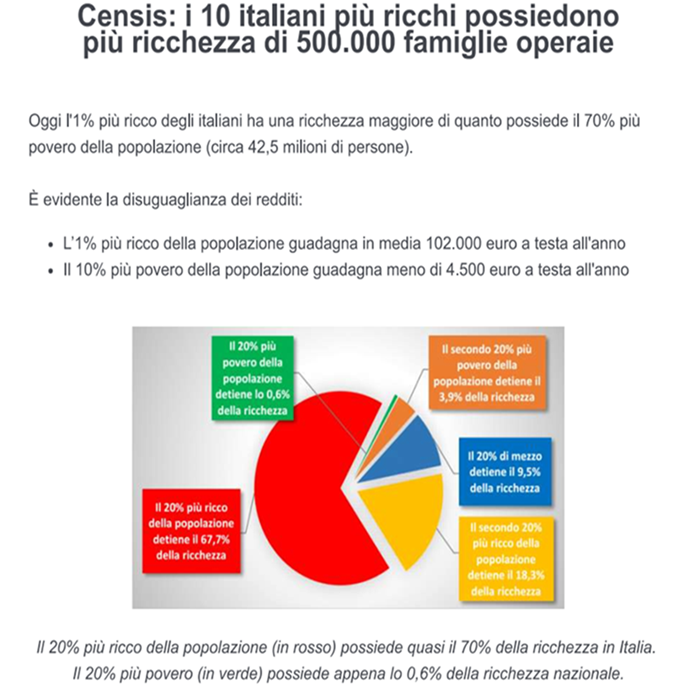 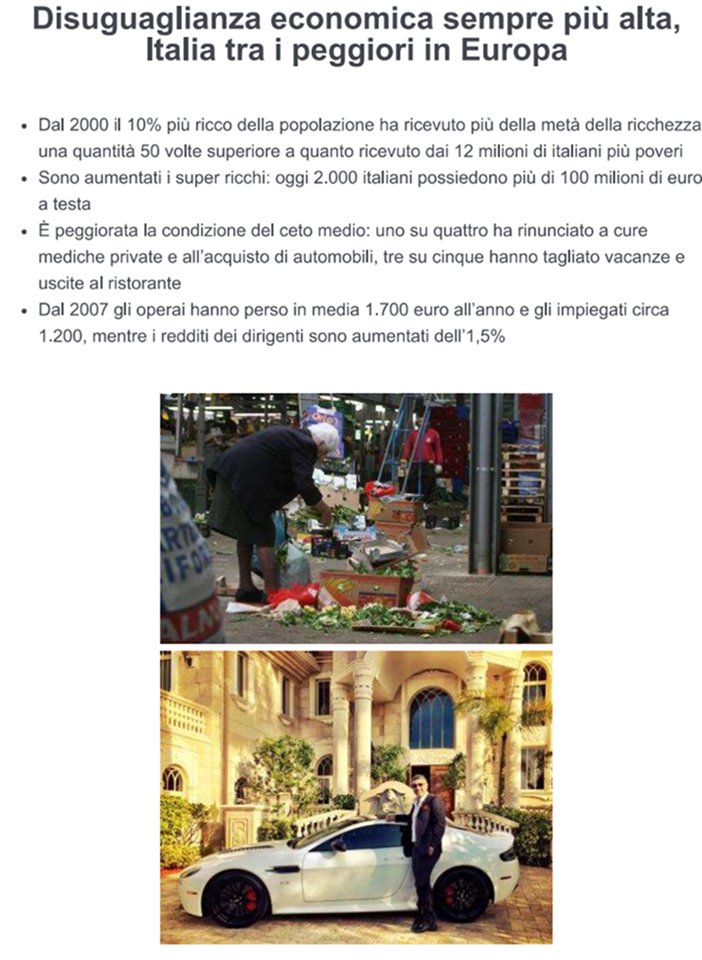 Inequality treatment: English translationPage 1Censis: the 10 richest Italians own more than 500.000 working familiesToday the top 1% owns more wealth than the bottom 70% of the Italian population (about 42.5 million people).Income differences are very large:The top 1% earns on average 102,000 euro per capita per yearThe bottom 10% earns less than 4,500 euro per capita per yearThe richest 20% of the population (in red) owns almost 70% of the country’s total wealth.The poorest 20% (in green) owns only 0.6% of the country’s wealth.Page 2Economic inequality keeps growing, Italy among the worst countries in EuropeSince 2000, more than half of the newly created wealth went to the top 10%, a proportion more than 50 times bigger than what the 12 million poorest Italians have receivedThe number of the super-rich has increased: today 2,000 people own more than 100 million euro per capitaThe condition of the middle class has worsened: one every four people had to give up private medical treatments and buying new cars, three every five people had to give up vacations and eating at restaurantsSince 2007 manual workers lost on average 1,700 euro per year and office workers about 1,200 euro, while the income of the executives has increased by 1.5% Poverty treatmentThe poverty treatment is also divided into two pages, which provide bullet-point information about the level (first page) and the recent growth (second page) of absolute poverty in Italy. The first page of the treatment also shows a graph depicting the level of poverty in the last ten years. The second page presents a picture depicting a lower-income individual who looks for food among surplus waste products at a city food market. The two treatment pages are reproduced below.Figure B2 – Poverty treatment (original Italian version)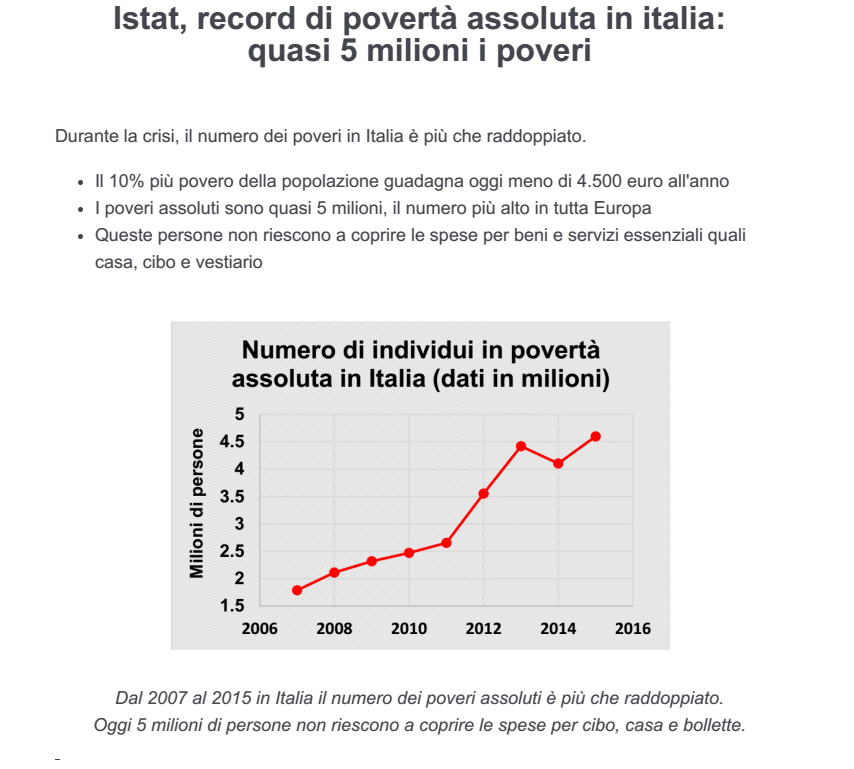 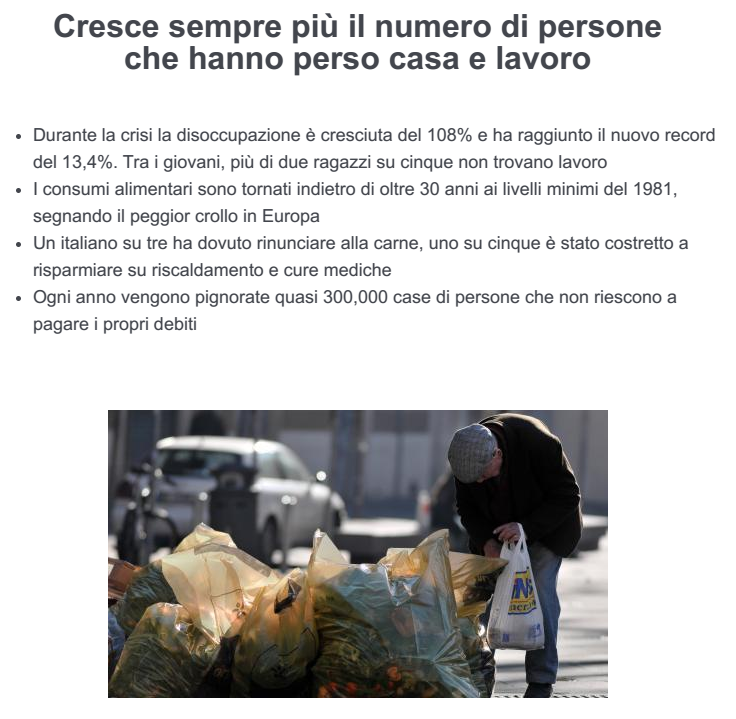 Poverty treatment: English translationPage 1Istat, absolute poverty breaks new record: almost 5 million people are poorDuring the crisis, the number of people living in absolute poverty has more than doubledToday the bottom 10% of the population earns less than 4.500 euros per yearAlmost 5 million people live in absolute poverty, the highest number in EuropeThese people cannot regularly afford to cover basic expenses and pay for food, housing and clothesBetween 2007 and 2015, the number of absolute poor in Italy has more than doubled.Today 5 million people cannot afford to pay for food, housing and house bills.Page 2The number of people who lost their house and their job keeps growingDuring the crisis, unemployment rate has increased by 108% and broke the new record of 13.4%. Among young people, more than two out of five cannot find workFood consumption fell to the levels registered more than 30 years ago in 1981, marking the worst fall in EuropeOne every three people had to give up meat, one every five had to save on heating and medical treatmentsEvery year almost 300,000 houses are confiscated because people cannot pay back their debtsManipulation checksAs a manipulation check, a question gauged factual knowledge of inequality in the country. The following survey item therefore allows me to evaluate inequality perceptions:In your opinion, which one of the following statements about economic inequality in Italy in the last 30 years is correct?The crisis has decreased most workers’ income, which has produced a decrease in economic inequalityThe economic inequality has continued to grow and has reached one of the highest levels in EuropeEconomic inequality has become more visible because of the crisis, even if it has remained stableThe correct answer is the second one.In the logit models below the binary dependent variables equal 1 for correct answers and 0 otherwise. The first model shows the results for the entire sample of respondents; the second one the results for the subsample of respondents who passed the attention check.  Table B1 – Manipulation check: Factual knowledge of inequality (entire sample)I now show the results of the manipulation check based on perceived inequality measured by the question described above with controls. I also report the results of the manipulation check for the poverty treatment, which measures perceived poverty. I show logit models in which the binary dependent variables equal 1 for correct answers and 0 otherwise.Table B2 – Manipulation check: Factual knowledge of inequality (respondents who passed attention check)As an additional manipulation check, a second survey item asked respondents to evaluate economic inequality. This is a less straightforward and more demanding manipulation check, inasmuch as respondents in the inequality treatment may be more aware of inequality but might not vary their evaluations. The survey question asked:Do you agree or disagree with the following statement? Economic inequality in Italy is too large.Strongly disagreeDisagreeNeither agree nor disagreeAgree Strongly agree Below I present ordered logit models, in which the dependent variable is measure on a five-point scale. The first model shows the results for the entire sample of respondents; the second one reports the results for the subsample of respondents who passed the attention check.Table B3 – Manipulation check: Inequality EvaluationTable B4 – Support for redistribution: Full specification (logit model)DV: 1 = strongly agreeHence, number of observations: DV= 0 : n=697; DV=1 : n=576Table B5 – Support for low-income natives vs. low-income immigrants: Full specifications (logit models)Support for low-income natives: 1 = strongly in favor (n=570); 0 = all others (n=703)Support for low-income immigrants: 0 = strongly against (n=439); 1 = all others (n=834)Table B6 – Support for redistribution, low-income natives, and low-income immigrants: Summary of models without controls (logit and ordered logit models)Causal Mediation Analysis Table B7 – Inequality, lack of opportunity, and preferences for redistribution: Summary of resultsEstimates of the effect and 95% C.I. in parenthesis; White’s heteroskedasticity-consistent estimator.For each of the three mediation analyses: Sample size: 1098; Simulations: 1000The results show that the causal mediation (ACME) is consistently statistically significant at the .05 level in the three analyses. The average causal mechanism is positive for redistribution and low-income natives and negative for low-income immigrants. This indicates that the treatment (inequality) has a significant impact on the mediator (lack of meritocracy), which in turn has a significant and positive (for redistribution and natives) or negative (for immigrants) impact on support for welfare. The analysis also reveals that the average direct effect (ADE) and the total effect are positive and significant for support for redistribution and low-income natives, which confirms that inequality also produces a direct positive impact on support for these policies. On the other hand, the average direct effect and the total effect are not significant in regard to support for immigrants. This finding suggests that inequality does not have a direct negative impact but negatively affects support for immigrants via its effect on meritocracy (see Tingley et al. [n.d., 7] for interpretation of causal mediation analysis results when ACME is significant but ADE and total effect are not.). The inequality treatment increased perceptions of lack of meritocracy, which in turn made respondents more likely to oppose support for low-income immigrants.Table B8 – Inequality, lack of opportunity, and preferences for redistribution: Full results For each of the three mediation analyses: Sample size: 1098; Simulations: 1000; White’s heteroskedasticity-consistent estimator. Support for redistributionSupport for low-income nativesSupport for low-income immigrantsSensitivity Analysis for Causal Mediation EffectsAs Imai, Keele and Tingley (2010) explain, for mediation effects to be interpreted as causal, the sequential ignorability assumption must be satisfied. The first part of the assumption requires the treatment to be independent of potential outcomes and potential mediators. This part of the assumption is satisfied in my study because survey respondents are randomly assigned to the inequality treatment and the control conditions. The second part of the assumption requires that the mediator is independent of the potential outcomes. This second part is not automatically satisfied, because the level of perceived meritocracy (i.e. the mediator) is not randomly assigned. This part of the assumption requires that the meritocracy mediator can be considered as if it were randomized among the survey respondents who were assigned to the same inequality treatment and who share the same pre-treatment characteristics (Imai, Keele and Tingley 2010, 313).	To address this point, the outcome model in my mediation analysis controls for the treatment status and for a set of covariates (see table 3 in the main paper). However, as in observational studies, even after collecting all the seemingly relevant covariates, one can never be fully certain that unobserved variables are not confounding the relationship between mediator and outcome. This assumption can never be directly tested from the observed data. What I can do is to run sensitivity analysis, which allows me to quantify the degree to which my empirical findings are robust to potential violation of the sequential ignorability assumption.	For each of the three mediations presented, the sensitivity analysis is based on the sensitivity parameter ρ, i.e. the correlation between the error terms of the outcome and the mediator models. Under sequential ignorability, ρ equals 0. The correlation measured by ρ differs from 0 when omitted variables affect both the mediator and the outcome variables. The analysis in my study reveals that when the value of ρ equals 0.1 (for redistribution and poor natives) and -0.2 and -0.1 (for low-income immigrants), the confidence interval for ACME contains 0. As an alternative quantification, the ACME estimate would be 0 when the product of the original variance explained by the omitted confounders is 0.0077 in the case of support for redistribution; 0.0088 with regard to support for low-income citizens; and 0.0295 for support for low-income immigrants (see Tingley et al. 2014 for an interpretation of the results).Additional test for the mediation effect of perceived lack of meritocratic opportunityIn the table below, I present models for support for redistribution, low-income natives and low-income immigrants which include perceived lack of opportunity as an independent variable. If lack of opportunity is mediating the impact of inequality on redistribution and welfare support, the coefficients for inequality should be lower in the models including lack of opportunity as an independent variable.This is indeed the case. As the table shows, lack of opportunity is always a significant predictor. Its inclusion leads to a 10.1% decrease of the inequality effect on support for redistribution, a 9.9% decrease of the inequality effect on support for low-income natives, and a 57% decrease of the inequality effect on support for low-income immigrants (the impact of inequality on support for immigrants remains not significant).Additional causal mediation analysisInequality, lack of opportunity, and welfare deservingnessI present here two additional causal mediation analyses to test more directly the impact of inequality on relative deservingness of natives vs. immigrants and the resulting impact on welfare chauvinism. This analysis confirms the conditioning role of national identity. First additional causal mediation analysisFirst, as already shown in the paper and reported in model A below, inequality strengthens the belief that society is not offering meritocratic opportunities. This, in turn, variously shapes deservingness beliefs. On the one hand, it strengthens the opinion that low-income natives have received less than what they deserve (model B1). On the other, it weakens the belief that immigrants have received less than what they deserve (model B2). Consistently, the inequality-induced perceived lack of opportunities promotes the conviction that natives should receive priority over immigrants in welfare access (model B3). Second additional causal mediation analysisSecond, inequality directly positively influences perceptions of poor deservingness (model C1) and negatively affects perceptions of immigrant deservingness (model C2). Perceptions of group deservingness are then positively related to welfare support for the group under consideration (model D1 and D2). Causal mediation analysis confirms that inequality shapes welfare support for natives and immigrants in a diametrically opposing way via these contrasting deservingness perceptions.Table B9 – Impact of inequality on perceived lack of opportunity (model A) 
Impact of lack of opportunity on perceptions of welfare deservingness (models B1, B2, B3)(A: logit model, B: ordered logit models)Causal mediation analysisTable B10 – Further causal mediation analysisInequality, lack of opportunity, and poor undeservingnessInequality, lack of opportunity, and immigrant undeservingnessInequality, lack of opportunity, and beliefs in welfare priority for low-income natives over low-income immigrantsTable B11 – Impact of inequality on perceptions of welfare deservingness (models C1, C2) and impact of perceptions of welfare deservingness on welfare support for natives and immigrants (models D1, D2)(All models are ordered logit models)Causal mediation analysisTable B12 – Further causal mediation analysisInequality, poor undeservingness, and support for low-income nativesInequality, immigrant undeservingness, and support for low-income immigrantsConditional impact of inequality: Robustness checksTable B13 – Support for welfare policies for natives and immigrants conditional on conservatism (OLS, logit and ordered logit models)Table B14 – Support for welfare policies for natives and immigrants conditional on income (OLS, logit and ordered logit models)Analysis with subsets of respondents Table B15 – Support for redistribution: Subsets of respondents (ordered logit models)Table B16 – Support for low-income natives and low-income immigrants: Subsets of respondents (ordered logit models)Welfare support for people in needWelfare support for people in needWelfare support for people in needWelfare support for people in needWelfare support for people in needWelfare support for immigrantsWelfare support for immigrantsWelfare support for immigrantsWelfare support for immigrants(A1)(A2)(A2)(A3)(A4)(A5)(A6)(A7)(A8)Inequality 1.489**1.524**1.524**1.205*1.158*-1.083*-1.088*-1.228*-1.033*(0.518)(0.516)(0.516)(0.522)(0.517)(0.528)(0.527)(0.528)(0.517)Individual ControlsIncome -0.010***0.010**0.010**0.022***0.011**-0.002-0.005-0.011**-0.008*(0.003)(0.003)(0.003)(0.004)(0.004)(0.003)(0.003)(0.004)(0.004)Female 0.061***0.065***0.065***0.063***0.058***0.033*0.035*0.055***0.042**(0.013)(0.013)(0.013)(0.014)(0.015)(0.014)(0.014)(0.015)(0.015)Education -0.063***-0.059***-0.059***-0.038***-0.032***0.075***0.067***0.025***0.016**(0.006)(0.006)(0.006)(0.006)(0.006)(0.006)(0.006)(0.006)(0.006)Right -0.022***-0.020***-0.020***-0.016***-0.015***-0.034***-0.034***-0.026***-0.036***(0.003)(0.003)(0.003)(0.003)(0.003)(0.003)(0.003)(0.003)(0.004)Religiosity-0.012**-0.010*-0.010*-0.010-0.017**-0.007-0.006-0.0050.009(0.005)(0.005)(0.005)(0.005)(0.005)(0.005)(0.005)(0.005)(0.006)Age -0.00030.0030.0030.0004-0.0003-0.001*-0.0010.001-0.0003(0.0004)(0.002)(0.002)(0.002)(0.002)(0.0004)(0.002)(0.002)(0.002)Age squared-0.00003-0.00003-0.00000.00001-0.00001-0.00002-0.00002(0.00002)(0.00002)(0.00002)(0.00002)(0.00002)(0.00002)(0.00002)Union 0.0130.013-0.0010.0080.060***0.054**0.051**(0.016)(0.016)(0.017)(0.017)(0.016)(0.017)(0.017)Household -0.005-0.005-0.0040.010-0.008-0.008-0.002(0.005)(0.005)(0.006)(0.006)(0.006)(0.006)(0.006)Unemployed 0.10***0.10***0.067*0.0310.0410.00050.022(0.028)(0.028)(0.030)(0.031)(0.029)(0.031)(0.031)Economic security-0.132***-0.132***-0.092***-0.093***0.039***0.0090.022(0.010)(0.010)(0.011)(0.011)(0.010)(0.011)(0.011)Perceived # Poor0.026***0.037***-0.007*-0.006*(0.003)(0.003)(0.003)(0.003)Perceived # Immigrants0.008*0.002-0.002-0.006(0.003)(0.004)(0.003)(0.004)Inequality Evaluation0.071***0.087***(0.008)(0.008)Poor Undeservingness-0.257***-0.239***(0.008)(0.008)Citizen -0.567***-0.573***-0.425***-0.446***(0.035)(0.035)(0.036)(0.036)Immigration Attit. (Economy)0.058***0.056***(0.004)(0.004)Immigration Attit. (Culture)0.049***0.049***(0.004)(0.004)Immigrant Undeservingness-0.051***-0.040***(0.004)(0.004)Regional ControlsGDP-0.002-0.002-0.002-0.004-0.003-0.006-0.005-0.004-0.001(0.003)(0.003)(0.003)(0.003)(0.003)(0.003)(0.003)(0.003)(0.003)Unemployment Rate0.0680.0860.086-0.104-0.0490.0740.1040.3780.584(0.482)(0.480)(0.480)(0.480)(0.473)(0.490)(0.490)(0.486)(0.473)% Foreign-0.386-0.258-0.258-0.007-0.2120.1510.0800.0710.011(0.362)(0.361)(0.361)(0.369)(0.366)(0.370)(0.370)(0.375)(0.368)Pop. Density-0.0003-0.001-0.001-0.0002-0.0010.004*0.004*0.003-0.0001(0.002)(0.002)(0.002)(0.002)(0.002)(0.002)(0.002)(0.002)(0.002)National ControlsGDP-0.0030.005(0.003)(0.003)Social Expenditure-0.0200.011(0.011)(0.011)Unemployment Rate0.0050.041(0.024)(0.023)% Foreign-0.0160.012(0.008)(0.008)Constant3.586***3.634***3.634***3.964***4.490***3.826***3.802***3.488***2.604***(0.200)(0.202)(0.202)(0.203)(0.317)(0.200)(0.205)(0.206)(0.310)Observations20,48720,37720,37717,02915,85520,17920,07716,69215,562Log Likelihood-28,141.23-27,896.14-27,896.14-22,649.03-20,889.22-28,071.32-27,897.11-22,406.34-20,505.07Akaike Inf. Crit.56,310.4655,830.2855,830.2845,344.0541,832.4556,172.6555,834.2244,862.6841,068.13Bayesian Inf. Crit.56,421.4455,980.8055,980.8045,522.1441,039.5756,291.3355,992.3745,055.7541,290.06Note:*p<0.05; **p<0.01; ***p<0.001*p<0.05; **p<0.01; ***p<0.001*p<0.05; **p<0.01; ***p<0.001*p<0.05; **p<0.01; ***p<0.001*p<0.05; **p<0.01; ***p<0.001Welfare support for people in needWelfare support for people in needWelfare support for people in needWelfare support for immigrantsWelfare support for immigrantsWelfare support for immigrants(A1)(A2)(A3)(A4)(A5)(A6)Inequality1.535**1.584**1.287*-1.047*-1.051*-1.222*(0.521)(0.519)(0.528)(0.532)(0.531)(0.535)Individual ControlsIndividual ControlsIndividual ControlsIndividual ControlsIndividual ControlsIndividual ControlsIndividual ControlsIncome -0.010***0.010**0.022***-0.002-0.005-0.011**(0.003)(0.003)(0.004)(0.003)(0.003)(0.004)Citizen -0.567***-0.573***-0.425***(0.035)(0.035)(0.036)Female 0.061***0.065***0.063***0.033*0.035*0.055***(0.013)(0.013)(0.014)(0.014)(0.014)(0.015)Age -0.00030.0030.0004-0.001*-0.0010.001(0.0004)(0.002)(0.002)(0.0004)(0.002)(0.002)Age squared-0.00003-0.00000-0.00001-0.00002(0.00002)(0.00002)(0.00002)(0.00002)Education -0.062***-0.058***-0.038***0.075***0.068***0.025***(0.006)(0.006)(0.006)(0.006)(0.006)(0.006)Right -0.022***-0.020***-0.016***-0.034***-0.034***-0.026***(0.003)(0.003)(0.003)(0.003)(0.003)(0.003)Union 0.014-0.00050.062***0.056**(0.016)(0.017)(0.017)(0.017)Religiosity-0.013**-0.011*-0.011*-0.007-0.006-0.005(0.005)(0.005)(0.005)(0.005)(0.005)(0.005)Household -0.005-0.004-0.008-0.008(0.005)(0.006)(0.006)(0.006)Unemployed0.105***0.066*0.0410.001(0.028)(0.030)(0.029)(0.031)Economic security-0.131***-0.092***0.038***0.009(0.010)(0.011)(0.010)(0.011)Inequality Evaluation0.071***(0.008)Perceived # Poor0.025***-0.007*(0.003)(0.003)Perceived # Immigr.0.009**-0.002(0.003)(0.003)Poor Undeserving-0.256***(0.008)Immigr. Attit. (Econ.)0.057***(0.004)Immigr. Attit. (Cult.)0.049***(0.004)Immigrant Undeserv.-0.051***(0.004)Regional ControlsRegional ControlsRegional ControlsRegional ControlsRegional ControlsRegional ControlsRegional ControlsGDP-0.002-0.002-0.004-0.006*-0.005-0.004(0.003)(0.003)(0.003)(0.003)(0.003)(0.003)Unemployment Rate0.1250.151-0.0260.0540.0860.322(0.485)(0.483)(0.486)(0.495)(0.494)(0.493)% Foreign-0.401-0.273-0.0210.1710.0990.099(0.363)(0.361)(0.370)(0.371)(0.370)(0.376)Pop. Density-0.0005-0.001-0.00050.004*0.004*0.003(0.002)(0.002)(0.002)(0.002)(0.002)(0.002)Country 
Fixed Effects Yes YesYesYesYesYesObservations20,48720,37717,02920,17920,07716,692R20.9360.9370.9410.8940.8950.905Adjusted R20.9360.9370.9410.8940.8940.905Residual Std. Error0.952 df = 204600.947 df = 203450.909 df = 169930.969 df = 201510.966 df = 200440.920 df = 16654F Statistic11,167.69***df =27; 204609,487.26*** df =32; 203457,590.73*** df =36; 169936,074.05*** df =28; 201515,150.62*** df =33; 200444,181.13*** df =38; 16654Note:*p<0.05; **p<0.01; ***p<0.001*p<0.05; **p<0.01; ***p<0.001*p<0.05; **p<0.01; ***p<0.001*p<0.05; **p<0.01; ***p<0.001*p<0.05; **p<0.01; ***p<0.001*p<0.05; **p<0.01; ***p<0.001Welfare support for immigrantsInequality-0.948*(0.440)Individual controlsIncome-0.009*(0.004)Citizen-0.439***(0.037)Female0.041**(0.015)Age-0.00003(0.002)Age squared-0.00002(0.00002)Education0.015*(0.007)Right-0.036***(0.004)Union0.048**(0.018)Religiosity0.007(0.006)Household-0.003(0.006)Unemployed0.017(0.032)Economic security0.024*(0.012)Perceived # Poor-0.005(0.003)Perceived # Immigrants-0.005(0.004)Immigr. Att. (Economy)0.057***(0.004)Immigr. Att. (Culture)0.050***(0.004)Immigrant Undeservingness-0.040***(0.004)Poor Undeservingness0.031***(0.008)Inequality Evaluation0.025**(0.008)Regional controls GDP-0.001(0.003)Unemployment Rate0.538(0.405)% Foreign-0.038(0.357)Pop. Density0.0001(0.001)National controls GDP0.005(0.003)Social Expenditure0.009(0.012)Unemployment Rate0.042(0.024)% Foreign0.011(0.009)Constant2.438***(0.303)Observations14,945Log Likelihood-19,764.190Akaike Inf. Crit.39,590.380Bayesian Inf. Crit.39,826.360Note:*p<0.05; **p<0.01; ***p<0.001Welfare support for Welfare support for People in needImmigrants(1)(2)Inequality1.178*-1.227*(0.585)(0.590)Individual controlsIncome 0.012**-0.006(0.004)(0.004)Citizen 0.192***-0.496***(0.040)(0.040)Female 0.055***0.044**(0.015)(0.015)Age 0.002-0.001(0.002)(0.002)Age squared-0.00002-0.00001(0.00002)(0.00003)Education -0.030***0.017*(0.007)(0.007)Right -0.014***-0.037***(0.004)(0.004)Union -0.0090.036(0.018)(0.019)Religiosity-0.019**0.008(0.006)(0.006)Household 0.008-0.005(0.006)(0.007)Unemployed0.0470.014(0.033)(0.034)Economic security-0.098***0.021(0.012)(0.012)Inequality evaluation0.089***(0.008)Perceived # Poor0.036***-0.005(0.003)(0.003)Perceived # Immigr.0.002-0.006(0.004)(0.004)Poor Undeserving-0.248***(0.008)Immigr. Attit. (Econ.)0.059***(0.004)Immigr. Attit. (Cult.)0.049***(0.004)Immigrant Undeserv.-0.039***(0.004)Regional Controls GDP-0.0030.001(0.003)(0.003)Unemployment Rate-0.2430.826(0.552)(0.557)% Foreign-0.355-0.325(0.395)(0.400)Pop. Density0.000040.00005(0.002)(0.002)National ControlsGDP-0.006*0.006*(0.003)(0.003)Unemployment Rate-0.0130.046(0.027)(0.024)% Foreign-0.0130.008(0.010)(0.009)Redistr.WS-1.020-0.494(1.394)(1.247)Constant4.242***2.927***(0.404)(0.370)Observations14,50214,219Log Likelihood-19,105.320-18,865.900Akaike Inf. Crit.38,266.65037,789.810Bayesian Inf. Crit.38,478.94038,009.120Note:*p<0.05; **p<0.01; ***p<0.001*p<0.05; **p<0.01; ***p<0.001Control GroupInequality TreatmentPoverty TreatmentFemale48.6%48.0%50.8%Age44.645.544.2Education (1-7)5.15.05.1Income (1-15)6.86.87.0Economic right (1-10)5.65.65.2Conservative (1-10)5.05.34.6Manipulation Check 1Manipulation Check 1Inequality PerceptionInequality PerceptionEntire sampleSubset: Passed 
Attention CheckInequality Treatment0.28*0.34*(0.14)(0.15)Poverty Treatment0.200.24(0.14)(0.15)Constant-0.25*-0.16(0.10)(0.11)Observations1,2701,016Log Likelihood-876.91-701.59Akaike Inf. Crit.1,759.821,409.17Note:*p<0.05; **p<0.01; ***p<0.001*p<0.05; **p<0.01; ***p<0.001Manipulation check 1Manipulation check 1Manipulation check 1Manipulation check 1Inequality PerceptionInequality PerceptionPoverty PerceptionPoverty PerceptionEntire sampleSubset: Passed 
Attention CheckEntire sampleSubset: Passed Attention CheckInequality treatment0.36*0.48**-0.080.06(0.15)(0.17)(0.17)(0.20)Poverty treatment0.260.330.34*0.48*(0.15)(0.17)(0.17)(0.20)Education 0.070.090.06-0.06(0.06)(0.08)(0.07)(0.09)Age 0.010.010.02***0.01(0.005)(0.01)(0.01)(0.01)Female -0.07-0.15-0.10-0.32(0.13)(0.14)(0.14)(0.17)Income -0.02-0.03-0.08**-0.06(0.03)(0.03)(0.03)(0.04)Economic insecurity 0.030.050.100.09(0.07)(0.08)(0.07)(0.09)Economic right-0.08**-0.09**-0.050.02(0.03)(0.03)(0.03)(0.04)Party ID (Lega Nord)-0.11-0.33-0.21-0.14(0.34)(0.37)(0.40)(0.45)Location (North-East)-0.05-0.050.150.22(0.21)(0.23)(0.24)(0.28)Constant-0.23-0.020.621.26(0.64)(0.77)(0.73)(0.92)Observations1,1369101,137910Log Likelihood-767.22-605.11-641.50-466.47Akaike Inf. Crit.1,574.441,252.221,323.00974.94Note:*p<0.05; **p<0.01; ***p<0.001*p<0.05; **p<0.01; ***p<0.001*p<0.05; **p<0.01; ***p<0.001*p<0.05; **p<0.01; ***p<0.001Manipulation Check 2Manipulation Check 2Inequality ImportanceInequality ImportanceEntire sampleSubset: Passed Attention CheckInequality Treatment0.27*0.34*(0.13)(0.15)Poverty Treatment-0.070.05(0.13)(0.15)Observations1,2731,018Res. Deviance2,717.6262,037.492Akaike Inf. Crit.2,729.6262,049.492Note:+p<0.1; *p<0.05; **p<0.01; ***p<0.001+p<0.1; *p<0.05; **p<0.01; ***p<0.001Support for RedistributionInequality0.61***(0.16)Poverty0.05(0.16)Education -0.002(0.07)Age 0.01*(0.01)Female -0.25+(0.13)Income (household)-0.12*(0.05)Economic right-0.18***(0.03)Conservative-0.06*(0.03)Party ID (Lega Nord)0.70+(0.41)Location (North-East)0.26(0.22)Constant0.06(0.65)Observations1,098Log Likelihood-689.92Akaike Inf. Crit.1,419.85Note:+p<0.1; *p<0.05; **p<0.01; ***p<0.001Support forSupport forSupport forSupport forLow-Income
NativesLow-Income
NativesLow-Income
ImmigrantsLow-Income
Immigrants(1)(2)(3)(4)Inequality0.39*0.40*-0.070.17(0.15)(0.18)(0.17)(0.20)Inequality*Conservative---0.09---0.82*(0.34)(0.37)Poverty0.170.28-0.040.07(0.15)(0.18)(0.17)(0.19)Poverty*Conservative---0.50---0.41(0.38)(0.40)Education -0.10-0.100.040.03(0.07)(0.07)(0.07)(0.07)Age 0.0040.0050.0010.001(0.005)(0.005)(0.01)(0.01)Female 0.30*0.31*-0.10-0.08(0.13)(0.13)(0.14)(0.14)Income (household)-0.08+-0.09+0.060.06(0.05)(0.05)(0.05)(0.05)Economic right-0.05+-0.05+-0.13***-0.13***(0.03)(0.03)(0.03)(0.03)Conservative0.060.24-0.130.32(0.15)(0.26)(0.16)(0.28)Party ID (Lega Nord)0.040.02-0.68*-0.66+(0.34)(0.34)(0.35)(0.35)Location (North-East)0.42*0.41+-0.19-0.20(0.21)(0.21)(0.23)(0.23)Constant0.190.141.010.91(0.58)(0.59)(0.62)(0.62)Observations1,0981,0981,0981,098Log Likelihood-726.28-725.29-635.82-633.34Akaike Inf. Crit.1,492.571,494.581,311.651,310.68Note:+p<0.1; *p<0.05; **p<0.01; ***p<0.001+p<0.1; *p<0.05; **p<0.01; ***p<0.001+p<0.1; *p<0.05; **p<0.01; ***p<0.001+p<0.1; *p<0.05; **p<0.01; ***p<0.001Support forSupport forSupport forSupport forSupport forSupport forRedistribution        Redistribution        Low-Income NativesLow-Income NativesLow-Income ImmigrantsLow-Income ImmigrantsLogistic Ordered Logistic   Logistic Ordered LogisticLogistic Ordered   Logistic (1)(2)(3)(4)(5)(6)Inequality0.44**0.28*0.29*0.23+-0.06-0.003(0.14)(0.13)(0.14)(0.13)(0.14)(0.12)Poverty0.12-0.040.100.050.090.04(0.14)(0.13)(0.14)(0.13)(0.15)(0.12)Constant-0.38***---0.34***--0.63***--(0.10)--(0.10)--(0.10)--Observations1,2731,2731,2731,2731,2731,273Log Likelihood-871.15---873.15---819.53--Residual Dev.--3,368.341--3,209.667--3,855.724AIC1,748.313,380.3411,752.303,221.6671,645.063,867.724Note:+p<0.1; *p<0.05; **p<0.01; ***p<0.001+p<0.1; *p<0.05; **p<0.01; ***p<0.001+p<0.1; *p<0.05; **p<0.01; ***p<0.001+p<0.1; *p<0.05; **p<0.01; ***p<0.001+p<0.1; *p<0.05; **p<0.01; ***p<0.001+p<0.1; *p<0.05; **p<0.01; ***p<0.001Support forSupport forSupport forRedistributionLow-income nativesLow-income immigrantsACME (average)0.0106*(0.0009, 0.0231)0.0062*(0.00005, 0.0158)-0.0103*(-0.0214, -0.0011)ADE (average)0.1239***(0.0565, 0.1963)0.0834*(0.0108, 0.1560)-0.0041(-0.0694, 0.0603)Total Effect0.1345***(0.0652, 0.2049)0.0896*(0.0153, 0.1630)-0.0144(-0.0799, 0.0514)Estimate95% Lower CI95% Upper CIp-valueACME (control)0.01050.00100.02290.03ACME (treated)0.01080.00090.02340.04ADE (control)0.12380.05660.19620.00ADE (treated)0.12410.05650.19710.00Total Effect0.13450.06520.20490.00ACME (average)0.01060.00090.02310.03ADE (average)0.12390.05650.19630.00Estimate95% Lower CI95% Upper CIp-valueACME (control)0.00600.000050.01560.04ACME (treated)0.00630.000040.01600.04ADE (control)0.08330.01080.15600.02ADE (treated)0.08350.01090.15600.02Total Effect0.08960.01530.16300.02ACME (average)0.00620.000050.01580.04ADE (average)0.08340.01080.15600.02Estimate95% Lower CI95% Upper CIp-valueACME (control)-0.0102-0.0216-0.00110.03ACME (treated)-0.0103-0.0211-0.00110.03ADE (control)-0.0041-0.06910.05990.89ADE (treated)-0.0041-0.06970.06060.89Total Effect-0.0144-0.07990.05140.65ACME (average)-0.0103-0.0214-0.00110.03ADE (average)-0.0041-0.06940.06030.65Support forSupport forSupport forSupport forSupport forSupport forRedistribution from RichRedistribution from RichLow-Income NativesLow-Income NativesLow-Income ImmigrantsLow-Income Immigrants(1)(2)(3)(4)(5)(6)Inequality0.109**0.098**0.071*0.064+-0.014-0.006(0.034)(0.034)(0.034)(0.034)(0.033)(0.033)Poverty0.0290.0250.0240.0220.0200.023(0.034)(0.034)(0.034)(0.034)(0.033)(0.033)Lack of opportunity0.066***0.044***-0.048***(0.013)(0.013)(0.012)Constant0.406***0.246***0.416***0.310***0.653***0.769***(0.024)(0.039)(0.024)(0.039)(0.023)(0.037)Observations1,2731,2731,2731,2731,2731,273R20.0090.0300.0040.0130.0010.013Adjusted R20.0070.0280.0020.011-0.0010.011Note:+p<0.1; *p<0.05; **p<0.01; ***p<0.001+p<0.1; *p<0.05; **p<0.01; ***p<0.001+p<0.1; *p<0.05; **p<0.01; ***p<0.001+p<0.1; *p<0.05; **p<0.01; ***p<0.001+p<0.1; *p<0.05; **p<0.01; ***p<0.001+p<0.1; *p<0.05; **p<0.01; ***p<0.001Beliefs thatBeliefs thatBeliefs thatBeliefs thatSociety Lacks EconomicOpportunityPoorare UndeservingImmigrantsareUndeservingNatives DeserveWelfare PriorityOver Immigrants (A)(B1)(B2)(B3)Inequality0.37*------(0.15)Poverty0.07------(0.15)Lack of opportunity---0.83***0.50***0.64***(0.12)(0.12)(0.12)Education 0.010.11+-0.12+-0.13*(0.06)(0.06)(0.06)(0.06)Age -0.01-0.02***0.01**0.01*(0.005)(0.005)(0.004)(0.005)Female 0.17-0.140.24*0.02(0.13)(0.12)(0.12)(0.12)Economic right-0.040.15***0.15***0.12***(0.03)(0.03)(0.03)(0.03)Conservative-0.05+-0.020.10***0.11***(0.03)(0.03)(0.03)(0.03)Income (household)-0.0010.07*-0.02-0.04(0.03)(0.03)(0.03)(0.03)Party ID (Lega Nord)0.57+-0.290.65+0.82*(0.34)(0.34)(0.33)(0.34)Location (North-East)0.16-0.060.24-0.01(0.21)(0.19)(0.19)(0.19)Observations1,0981,0981,0981,098Log Likelihood-739.85------Residual Deviance--2,232.2272,780.102,645.191Akaike Inf. Crit.1,519.712,276.2272,824.102,689.191Note:+p<0.1; *p<0.05; **p<0.01; ***p<0.001+p<0.1; *p<0.05; **p<0.01; ***p<0.001+p<0.1; *p<0.05; **p<0.01; ***p<0.001+p<0.1; *p<0.05; **p<0.01; ***p<0.001Estimate95% Lower CI95% Upper CIp-valueACME-0.0292-0.0621-0.00110.04ADE-0.1044-0.22640.01550.10Total Effect-0.1336-0.2590-0.00650.04Estimate95% Lower CI95% Upper CIp-valueACME0.01860.00120.04330.04ADE0.0830-0.08880.24640.34Total Effect0.1016-0.07200.26310.25Estimate95% Lower CI95% Upper CIp-valueACME (control)0.01300.00030.02700.04ACME (treated)0.01310.00050.02700.04ADE (control)0.0197-0.04950.09030.58ADE (treated)0.0198-0.04950.09080.58Total Effect0.0328-0.03900.10400.36ACME (average)0.01310.00040.02690.04ADE (average)0.0198-0.04950.09050.58Belief that:Belief that:Support for:Support for:Poor are UndeservingImmigrants areUndeservingLow-IncomeNativesLow-IncomeImmigrants(C1)(C2)(D1)(D2)Inequality-0.47**0.26+----(0.15)(0.14)Poverty-0.140.16----(0.14)(0.14)Poor undeserving-----0.65***--(0.07)Immigrants undeserving-------0.76***(0.06)Education 0.10-0.11+-0.080.07(0.06)(0.06)(0.06)(0.06)Age -0.02***0.01*0.0050.01(0.005)(0.004)(0.005)(0.004)Female -0.180.26*0.25*0.13(0.12)(0.12)(0.12)(0.11)Income (household)0.07*-0.02-0.03-0.01(0.03)(0.03)(0.03)(0.03)Economic right0.15***0.15***-0.02-0.08**(0.03)(0.03)(0.03)(0.03)Conservative-0.010.09***-0.01-0.02(0.03)(0.03)(0.03)(0.03)Party ID (Lega Nord)-0.400.73*-0.01-0.50(0.33)(0.33)(0.33)(0.32)Location (North-East)-0.070.24-0.05-0.20(0.19)(0.19)(0.19)(0.18)Observations1,0981,0981,0981,098Residual Deviance2,268.2222,795.5662,629.5222,973.716AIC2,314.2222,841.5662,673.5223,017.716Note:+p<0.1; *p<0.05; **p<0.01; ***p<0.001+p<0.1; *p<0.05; **p<0.01; ***p<0.001+p<0.1; *p<0.05; **p<0.01; ***p<0.001+p<0.1; *p<0.05; **p<0.01; ***p<0.001Estimate95% Lower CI95% Upper CIp-valueACME (control)0.03770.01270.06380.00ACME (treated)0.03880.01310.06480.00ADE (control)0.0525-0.01160.12150.10ADE (treated)0.0535-0.01210.12350.10Total Effect0.09130.02140.16270.01ACME (average)0.03830.01300.06420.00ADE (average)0.0530-0.01180.12250.10Estimate95% Lower CI95% Upper CIp-valueACME -0.0297-0.0634-0.00030.049ADE 0.0154-0.04220.07180.61Total Effect-0.0143-0.08050.05040.68Support forSupport forSupport forSupport forSupport forSupport forLow-Income NativesLow-Income NativesLow-Income NativesLow-Income ImmigrantsLow-Income ImmigrantsLow-Income ImmigrantsOLSLogistic Ordered OLSLogistic Ordered logisticlogistic(1)(2)(3)(4)(5)(6)Inequality 0.09*0.40*0.39*0.030.170.11(0.04)(0.18)(0.17)(0.04)(0.20)(0.16)Inequality*Conservative-0.02-0.09-0.37-0.17*-0.82*-0.69*(0.08)(0.34)(0.32)(0.08)(0.37)(0.31)Poverty 0.070.280.280.010.07-0.05(0.04)(0.18)(0.16)(0.04)(0.19)(0.15)Poverty*Conservative-0.11-0.50-0.89**-0.09-0.41-0.35(0.09)(0.38)(0.34)(0.08)(0.40)(0.33)Conservative0.060.240.350.060.320.27(0.06)(0.26)(0.23)(0.06)(0.28)(0.23)CovariatesYesYesYes Yes Yes Yes Control mean0.410.414.050.080.082.42Observations1,0981,0981,0981,0981,0981,098R20.05--0.12--Adjusted R20.03--0.11--F Statistic2.73***--7.21***--AIC-1494.62751.03-1310.73211.59Note:*p<0.05; **p<0.01; ***p<0.001*p<0.05; **p<0.01; ***p<0.001*p<0.05; **p<0.01; ***p<0.001*p<0.05; **p<0.01; ***p<0.001*p<0.05; **p<0.01; ***p<0.001*p<0.05; **p<0.01; ***p<0.001Support forSupport forSupport forSupport forSupport forSupport forLow-Income NativesLow-Income NativesLow-Income NativesLow-Income ImmigrantsLow-Income ImmigrantsLow-Income ImmigrantsOLSLogisticOrdered logistic OLSLogisticOrderedlogistic (1)(2)(3)(4)(5)(6)Inequality0.020.03-0.030.010.06-0.01(0.07)(0.29)(0.26)(0.06)(0.31)(0.25)Inequality*Income0.030.150.13-0.01-0.06-0.02(0.02)(0.10)(0.09)(0.02)(0.11)(0.08)Poverty-0.07-0.33-0.44-0.03-0.17-0.32(0.07)(0.30)(0.27)(0.06)(0.33)(0.27)Poverty*Income0.040.210.21*0.010.050.07(0.02)(0.11)(0.09)(0.02)(0.12)(0.09)Income -0.04*-0.21*-0.18**0.010.070.01(0.02)(0.08)(0.07)(0.02)(0.09)(0.06)CovariatesYesYes Yes Yes Yes Yes Observations1,0981,0981,0981,0981,0981,098R20.05----0.12----Adjusted R20.03----0.10----F Statistic 2.81***----7.09***----AIC--1492.72752.6--1312.63210.2Note:*p<0.05; **p<0.01; ***p<0.001*p<0.05; **p<0.01; ***p<0.001*p<0.05; **p<0.01; ***p<0.001*p<0.05; **p<0.01; ***p<0.001*p<0.05; **p<0.01; ***p<0.001*p<0.05; **p<0.01; ***p<0.001Support for redistributionSupport for redistributionPassed attention checkEliminated 5% slowest and fastest(1)(2)Inequality0.44**0.60***(0.16)(0.17)Poverty-0.040.02(0.16)(0.17)Education -0.11-0.06(0.07)(0.07)Age 0.010.01+(0.01)(0.01)Female -0.29*-0.30*(0.13)(0.14)Income (household)-0.07*-0.08*(0.04)(0.04)Economic right-0.24***-0.20***(0.03)(0.03)Conservative-0.02-0.05+(0.03)(0.03)Party ID (Lega Nord)0.250.74+(0.34)(0.43)Location (North-East)0.300.24(0.21)(0.23)Observations8781,032Residual variance2104.7181294.6AIC2150.7181334.6Note:+p<0.1; *p<0.05; **p<0.01; ***p<0.001+p<0.1; *p<0.05; **p<0.01; ***p<0.001Passed attention checkPassed attention checkPassed attention checkPassed attention checkEliminated 5% slowest and fastestEliminated 5% slowest and fastestEliminated 5% slowest and fastestEliminated 5% slowest and fastestSupport forSupport forSupport forSupport forSupport forSupport forSupport forSupport forLow-IncomeNativesLow-IncomeNativesLow-IncomeImmigrantsLow-IncomeImmigrantsLow-IncomeNativesLow-IncomeNativesLow-IncomeImmigrantsLow-IncomeImmigrants(1)(2)(3)(4)(5)(6)(7)(8)Inequality0.38*0.42*0.0030.230.25+0.35*-0.080.33(0.16)(0.19)(0.16)(0.18)(0.15)(0.17)(0.14)(0.17)Inequality*Conservative---0.18---0.99**---0.43---0.85**--(0.37)--(0.37)--(0.33)--(0.33)Poverty0.140.270.010.130.060.28+-0.16-0.08(0.16)(0.18)(0.15)(0.17)(0.14)(0.16)(0.14)(0.16)Poverty*Conservative---0.66+---0.62---0.99**---0.34--(0.39)--(0.39)--(0.35)--(0.34)Education -0.13+-0.13+0.12+0.11+-0.14*-0.14*0.11+0.10+(0.07)(0.07)(0.07)(0.07)(0.06)(0.06)(0.06)(0.06)Age 0.0030.0030.0040.0040.0040.0040.00020.0001(0.005)(0.005)(0.005)(0.005)(0.005)(0.005)(0.004)(0.004)Female 0.24+0.25+0.120.140.21+0.23+0.100.1q(0.13)(0.13)(0.13)(0.13)(0.12)(0.12)(0.12)(0.12)Income (household)-0.04-0.040.010.01-0.02-0.020.0010.001(0.04)(0.04)(0.03)(0.03)(0.03)(0.03)(0.03)(0.03)Economic right-0.05-0.05-0.19***-0.20***-0.07*-0.07*-0.16***-0.17***(0.03)(0.03)(0.03)(0.03)(0.03)(0.03)(0.03)(0.03)Social conservative0.060.32-0.30+0.270.070.38-0.150.29(0.16)(0.27)(0.16)(0.27)(0.15)(0.25)(0.14)(0.25)Party ID (Lega Nord)-0.11-0.11-0.57-0.520.030.04-0.77*-0.72*(0.36)(0.36)(0.36)(0.36)(0.36)(0.36)(0.34)(0.34)Location (North-East)0.070.08-0.29-0.28-0.03-0.02-0.22-0.22(0.21)(0.21)(0.20)(0.20)(0.19)(0.19)(0.19)(0.19)Observations8788788788781,0321,0321,0321,032Residual variance2,0382,0352,4562,4492,4782,4702,9522,945AIC2,0842,0852,5022,4992,5242,5202,9982,995Note:+p<0.1; *p<0.05; **p<0.01; ***p<0.001+p<0.1; *p<0.05; **p<0.01; ***p<0.001+p<0.1; *p<0.05; **p<0.01; ***p<0.001+p<0.1; *p<0.05; **p<0.01; ***p<0.001+p<0.1; *p<0.05; **p<0.01; ***p<0.001+p<0.1; *p<0.05; **p<0.01; ***p<0.001+p<0.1; *p<0.05; **p<0.01; ***p<0.001+p<0.1; *p<0.05; **p<0.01; ***p<0.001